Jacob 3-9 yrs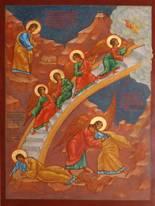 Objectives:Children should be able to identify and name “Abraham, Isaac, and Jacob”.Children should be able to tell the stories of Jacob and Esau, Jacob’s ladder, and Jacob and Rachel.Children should recognize “Israel” as the name God gave to Jacob, later to be the name of God’s chosen people.Lesson Plan:Tell the story of Jacob either from the Children’s Bible Reader, pages 37-49True/False questionJacob and Esau were twins. (True)Jacob and Esau looked alike. (False)Isaac was the father of Jacob. (True)Rachel was the mother of Jacob. (False) Jacob saw angels on a ladder. (True)God gave Jacob the name Superman.Add Jacob and Esau to your family tree. Then add Leah and Rachel to Jacob.Discuss blindness: Jacob was able to cheat Esau because Isaac was blind. Would it be hard to identify things without seeing? Put 5-10 small objects in a pillowcase (paperclip, pencil, etc.) Can the children identify them by feel?Discuss lying and cheating: Did Jacob lie to Isaac to cheat Esau from his inheritance? Was this right? Was Esau happy with Jacob or angry? Have we ever lied? Has anyone ever lied to us or about us? How do we feel? What happened when Jacob returned to the land of Esau? Talk about angels: What are they? Where else do we see them in the Bible?Who is Gabriel? Explain that angels are messengers from God. Talk about guardian angels. How do they help us?Make an angel:Use the small cup for the bodyGlue the pom pom on for the headGlue or tape the paper wings onMake Jacob’s ladder:      Use the pipe cleaners to make a ladder      Use the two long pieces for the sides of the ladder, and twist the small pieces on to the      sides to make the rungsFinish the Coloring paper showing Jacob and Esau 